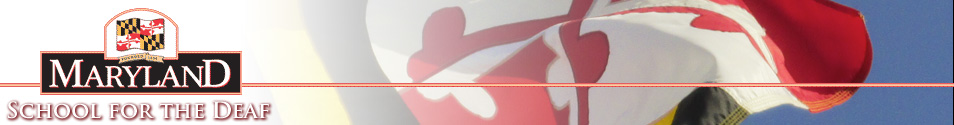 STUDENT BODY GOVERNMENTMinutes – Tuesday, December 3, 2013ATTENDANCEMEETING LOCATIONBoard RoomMEETING Call to Order – 11:02 amREADING OF MINUTESN/aOFFICERS REPORTPresident Ballard: No reportVice President Tayla:  Good morning all! ADHOC commitee is looking for one more student if anyone know anyone who might be interested. Contact Jehanne. Secretary Berrigan: No report OFFICIALS, REPRESENTATIVES, and SPONSOR REPORTS
Secretary of Academic Affairs McCullough: Still working on ADHOC Committee.Secretary of Dorm Affairs and Communication Bagley: I will make a bulletin board project in Ely of every SBG member’s picture and name, to spread awareness of who is in the SBG.  Senior SBG Class Representative Williams: (Absent) no reportJunior SBG Class Representative Seremeth: No reportSophomore SBG Class Representative DeLaCruz: No reportFreshman SBG Class Represetnative Wood-Jacobowitz: I’ve been asking some freshman how they have been liking it in high school so far. They all said they love it here! SBG Sponsor Nolan: Hope you all had a good Thanksgiving break.  We only have three meetings left before winter break comes and then we have the meeting with Superintendent Tucker on Thursday January 9th.  I would suggest you to start thinking about doing a "State of the Union" report to share with him.Lori BonheyoI will be supervising the cafeteria during lunch this week, and from my observation I will try my best to improve the long lunch lines students endure.OLD BUSINESSWe need to follow up on the plan for students having off campus lunches.NEW BUSINESSHave class meetings once a month. (Vote: Unanimous, 7-0-0)ANNOUNCEMENTSTayla Newman: Holiday Bouzzar hosted by PTCA this Friday- Saturday!Rhyshem Bagley: 28 days left to 2014!Lori Bonheyo: Tribute for Rita Corey on December 14th at the auditorium from 1 pm to 3 pm.Carey Ballard: Basketball away games today for Jv boys, V girls, and V boys!MEETING ADJOURNED – 11:25 AMNameTitle/PositionPresentJad GoreNoCarey BallardPresidentYesTayla NewmanVice PresidentYesBridget BerriganSecretaryYesJehanne McCulloughSecretary of Academic AffairsYesRhyshem BagleySecretary of Dorm Affairs and Comm.YesKristin WilliamsSenior SBG Class RepresentativeNoChaz SeremethJunior SBG Class RepresentativeYesCaroline DeLaCruzSophomore SBG Class RepresentativeYesAnna Wood-Jacobowitz Freshman SBG Class RepresentativeYesMr. NolanSBG SponsorYesVisitorsLori BonheyoYes